У  К  Р А  Ї  Н  А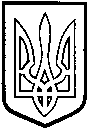 ТОМАШПІЛЬСЬКА РАЙОННА РАДАВ І Н Н И Ц Ь К О Ї  О Б Л А С Т ІРІШЕННЯ №207від 26 січня 2017 року					                                      13 сесія 7 скликанняПро затвердження технічних документацій з нормативної грошової оцінки земельних ділянок, що знаходяться у власності громадян для ведення особистого селянського господарства на території Томашпільської селищної ради (за межами населеного пункту смт.Томашпіль) Томашпільського району, Вінницької областіВідповідно до частини 2 статті 43 Закону України «Про місцеве самоврядування в Україні», статей 13, 23 Закону України «Про оцінку земель», керуючись статтями 10, 67, 124, 186 та пунктом 12 розділу Х «Перехідні положення» Земельного кодексу України, статтями 5, 21 Закону України «Про оренду землі», розглянувши представлені відділом Держгеокадастру у Томашпільському районі технічні документації з нормативної грошової оцінки земельних ділянок, що знаходяться у власності громадян для ведення особистих селянських господарств на території Томашпільської селищної ради (за межами населеного пункту смт.Томашпіль) Томашпільського району, Вінницької області та враховуючи висновок постійної комісії районної ради з питань агропромислового комплексу, регулювання земельних ресурсів, реформування земельних відносин, розвитку особистих підсобних господарств, районна рада ВИРІШИЛА:1. Затвердити технічні документації з нормативної грошової оцінки земельних ділянок, що знаходяться у власності громадян для ведення особистих селянських господарств на території Томашпільської селищної ради (за межами населеного пункту смт.Томашпіль) Томашпільського району, Вінницької області: 1.1 виготовлену ДП «Вінницький науково-дослідний та проектний інститут землеустрою» договір №5916 від 08.09.2016 р., загальною площею 3,4033 га. з визначеною нормативною грошовою оцінкою, що складає в цілому 102 412 грн. 00 коп. (сто дві тисячі чотириста дванадцять гривень, 00 коп.), в тому числі:- земельна ділянка гр.Бондара С.Г. – 1,4033 га. з визначеною нормативною грошовою оцінкою 22 656 грн. 00 коп. (двадцять дві тисячі шістсот п’ятдесят шість гривень 00 коп.);- земельна ділянка гр.Оржеховського А.М. – 2,0000 га. з визначеною нормативною грошовою оцінкою 79 756 грн. 00 коп. (сімдесят дев’ять тисяч сімсот п’ятдесят шість гривень 00 коп.).1.2 виготовлену ДП «Вінницький науково-дослідний та проектний інститут землеустрою» договір №4977 від 29.07.2016 р., загальною площею 4,0000 га. з визначеною нормативною грошовою оцінкою, що складає в цілому 159 512 грн. 00 коп. (сто п'ятдесят дев’ять тисяч п’ятсот дванадцять гривень, 00 коп.), в тому числі:- земельна ділянка гр.Пюро Е.В. – 2,0000 га. з визначеною нормативною грошовою оцінкою 79 756 грн. 00 коп. (сімдесят дев’ять тисяч сімсот п’ятдесят шість гривень 00 коп.);- земельна ділянка гр.Шкурака Ю.П. – 2,0000 га. з визначеною нормативною грошовою оцінкою 79 756 грн. 00 коп. (сімдесят дев’ять тисяч сімсот п’ятдесят шість гривень 00 коп.).2. Контроль за виконанням даного рішення покласти на постійну комісію районної ради з питань агропромислового комплексу, регулювання земельних ресурсів, реформування земельних відносин, розвитку особистих підсобних господарств (Милимуха В.М.).Голова районної ради					Д.Коритчук